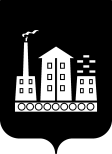 АДМИНИСТРАЦИЯ ГОРОДСКОГО ОКРУГА СПАССК-ДАЛЬНИЙ ПОСТАНОВЛЕНИЕ 05 июня 2019 г.                        г. Спасск-Дальний, Приморского края                    № 253-паОб утверждении Порядка содержанияи ремонта автомобильных дорог общего пользованияместного значения городского округа Спасск-ДальниийВ соответствии с положениями Федерального закона от 06.10.2003 № 131-ФЗ «Об общих принципах организации местного самоуправления в Российской Федерации», Федерального закона  от 08.11.2007 № 257-ФЗ «Об автомобильных дорогах и о дорожной деятельности в Российской Федерации и о внесении изменений в отдельные законодательные акты Российской Федерации», Администрация городского округа Спасск-Дальний  ПОСТАНОВЛЯЕТ:1. Утвердить  Порядок  содержания и ремонта автомобильных дорог общего пользования местного значения Городского округа Спасск-Дальний  (прилагается).        2. Административному управлению (Моняк) опубликовать настоящее постановление в средствах массовой информации и разместить на официальном сайте городского округа Спасск-Дальний.3.  Контроль за выполнением настоящего постановления возложить на первого заместителя главы Администрации городского округа Спасск-Дальний О.А.Митрофанова.Исполняющий обязанности главыгородского округа Спасск-Дальний                                                    О.А. МитрофановУТВЕРЖДЕН постановлением Администрации городского округа Спасск-Дальний                                                                               от   05.06.2019   № 253-паПорядок содержания и ремонта автомобильных дорог общего пользования местного значения городского округа Спасск-Дальний1. Общие положения1.1. Настоящий Порядок содержания и ремонта автомобильных дорог общего пользования местного значения городского округа Спасск-Дальний  (далее - Порядок) разработан в соответствии с Федеральным законом от 08.11.2007               № 257-ФЗ «Об автомобильных дорогах и о дорожной деятельности в Российской Федерации и о внесении изменений в отдельные законодательные акты Российской Федерации» и  определяет систему планирования содержания и ремонта, а также систему содержания и ремонта автомобильных дорог общего пользования местного значения городского округа Спасск-Дальний.1.2. В настоящем Порядке используются следующие основные понятия:автомобильная дорога - объект транспортной инфраструктуры, предназначенный для движения транспортных средств и включающий в себя земельные участки в границах полосы отвода автомобильной дороги и расположенные на них (дорожное полотно, дорожное покрытие и подобные элементы) и дорожные сооружения, являющиеся ее технологической частью, - защитные дорожные сооружения, искусственные дорожные сооружения, производственные объекты, элементы обустройства автомобильных дорогремонт автомобильной дороги - комплекс работ по восстановлению транспортно-эксплуатационных характеристик автомобильной дороги, при выполнении которых не затрагиваются конструктивные и иные характеристики надежности и безопасности автомобильной дороги;содержание автомобильной дороги - комплекс работ по поддержанию надлежащего технического состояния автомобильной дороги, оценке ее технического состояния, а также по организации и обеспечению безопасности дорожного движения.2. Основные мероприятия по организации и проведению работ по содержанию и ремонту автомобильных дорогОрганизация и проведение работ по содержанию и ремонту автомобильных дорог включают в себя следующие основные мероприятия:- оценка технического состояния автомобильных дорог;- планирование работ по содержанию и ремонту автомобильных дорог;- разработка проектов работ или расчетов стоимости работ по содержанию и ремонту автомобильных дорог;- проведение работ по содержанию и ремонту автомобильных дорог;- приемка работ по содержанию и ремонту автомобильных дорог.3. Оценка технического состояния автомобильных дорог3.1. Оценка состояния автомобильных дорог проводится в соответствии с Приказом Министерства транспорта Российской Федерации от 27.08.2009     № 150 «О порядке проведения оценки технического состояния автомобильных дорог» в целях получения полной, объективной и достоверной информации о транспортно-эксплуатационном состоянии автомобильных дорог, условиях их работы и степени соответствия их фактических потребительских свойств, параметров и характеристик требованиям, определенным государственными стандартами и нормативными актами Министерства транспорта Российской Федерации.3.2.  Оценка технического состояния автомобильных дорог в обязательном порядке проводится два раза в год: в весенний период (для установления технического состояния автомобильных дорог после таяния снега в целях корректировки плана проведения работ по ремонту и содержанию в текущем году) и в осенний период (для установления технического состояния автомобильных дорог в целях формирования плана проведения работ по ремонту и содержанию на очередной год и плановый период        3.3. По результатам оценки технического состояния автомобильных дорог разрабатываются проекты и (или) сметные расчеты по ремонту или содержанию автомобильных дорог с учетом «Классификации работ по капитальному ремонту, ремонту и содержанию автомобильных дорог общего пользования и искусственных сооружений на них» утвержденной Приказом Минтранса России от 16.11.2012         № 402 (ред. от 13.11.2018 №406) «Об утверждении Классификации работ по капитальному ремонту, ремонту и содержанию автомобильных дорог».3.4.  В случае, если предусмотренный на содержание автомобильных дорог размер средств местного бюджета на очередной финансовый год ниже потребности, определенной на затраты денежных средств на ремонт и содержание автомобильных дорог, разрабатываются сметные расчеты, в которых определяются виды и периодичность проведения работ по содержанию автомобильных дорог.3.5.  Утвержденные проекты или сметные расчеты являются основанием для формирования ежегодных планов проведения работ по ремонту и содержанию автомобильных дорог, с учетом исполнения п.4.4 указанного порядка.4. Содержание автомобильных дорог4.1. Планирование работ по содержанию осуществляется в отношении автомобильных дорог общего пользования местного значения с учетом имеющихся данных о технических параметрах автомобильных дорог, полученных в ходе проведения их инвентаризации, оценки технического состояния и результатов обследований.4.2. Основной задачей содержания дорог является осуществление в течение всего года (с учетом сезона) комплекса профилактических работ по уходу за дорогами, дорожными сооружениями, а также устранение незначительных деформаций и повреждений конструктивных элементов дорог и дорожных сооружений, в результате которых поддерживается требуемое транспортно-эксплуатационное состояние дорог и дорожных сооружений5.3. Мероприятия по содержанию автомобильных дорог организуются и осуществляются с учетом двух временных периодов: весенне-летне-осеннего и зимнего.В весенне-летне-осенний период, как правило, осуществляются работы, связанные с уходом и устранением незначительных деформаций на проезжей части, земляном полотне, элементах обустройства, полосе отвода дороги.В зимний период проводят комплекс мероприятий по обеспечению бесперебойного и безопасного движения на автомобильных дорогах в зимнее время, включая очистку дороги от снега, защиту дорог от снежных заносов и борьбу с зимней скользкостью.4.4. Состав и виды работ по содержанию автомобильных дорог определяются в соответствии с Классификацией работ по капитальному ремонту, ремонту и содержанию автомобильных дорог общего пользования и искусственных сооружений на них, утвержденной Приказ Минтранса России от 16.11.2012 № 402 (ред. от 25.11.2014) «Об утверждении Классификации работ по капитальному ремонту, ремонту и содержанию автомобильных дорог».4.5. Работы по содержанию автомобильных дорог осуществляются на основании заключаемых в установленном порядке муниципальных контрактов (договоров) с подрядными организациями и (или) на основании муниципальных заданий, выданных муниципальным бюджетным учреждениям.4.6. Организация и приемка работ по содержанию автомобильных дорог обеспечивается управлением жилищно-коммунального хозяйства Администрации городского округа Спасск-Дальний  в соответствии с условиями заключенных договоров, контрактов, муниципальных заданий.5. Ремонт автомобильных дорог5.1. Планирование работ по ремонту автомобильных дорог осуществляется в отношении автомобильных дорог общего пользования местного значения на основании результатов проводимых оценок технического состояния автомобильных дорог, актов обследований дорог и утвержденных муниципальных программ в сфере дорожного хозяйства городского округа Спасск-Дальний .5.2. Разработка проектов работ по ремонту автомобильных дорог или сметных расчетов стоимости работ по ремонту автомобильных дорог выполняется с учетом Классификацией работ по капитальному ремонту, ремонту и содержанию автомобильных дорог общего пользования и искусственных сооружений на них, утвержденной Приказ Минтранса России от 16.11.2012 № 402 (ред. от 25.11.2014) «Об утверждении Классификации работ по капитальному ремонту, ремонту и содержанию автомобильных дорог».В целях разработки проектов или сметных расчетов по ремонту автомобильных дорог могут привлекаться муниципальные учреждения, имеющие полномочия на осуществление данной деятельности, или подрядные организации по итогам размещения муниципального заказа.Состав и вид проведения дорожных работ по каждому участку автомобильной дороги, а также по каждому дорожному сооружению устанавливают на основании ведомостей дефектов, диагностики, инженерных изысканий, проектной документации и других документов, содержащих оценку фактического состояния автомобильных дорог и дорожных сооружений.5.3. Работы по ремонту автомобильных дорог осуществляются на основании заключаемых в установленном порядке муниципальных контрактов (гражданско-правовых договоров) с подрядными организациями,  и (или) на основании муниципальных заданий, выданных муниципальным бюджетным учреждениям .Сроки проведения работ определяются условиями заключаемых муниципальных контрактов (гражданско-правовых договоров). и (или)  муниципальных заданий5.4. При проведении работ по ремонту автомобильных дорог:- выполняются работы по содержанию, если указанные работы необходимы для приведения ремонтируемого участка в надлежащее техническое состояние, но не были выполнены до начала ремонтных работ;- организуется движение транспортных средств в зоне проведения работ по ремонту автомобильных дорог в соответствии со схемами, согласованными с органами Государственной инспекции безопасности дорожного движения МО МВД;- устанавливаются ограждения зоны проведения указанных работ, обеспечивающие безопасное движение транспортных средств и пешеходов, сохранность объектов, входящих в зону проведения таких работ, технические средства организации дорожного движения в соответствии со схемой организации дорожного движения в месте  проведения работ.5.5. В случае принятия решений о временных ограничениях или прекращениях движения транспортных средств по автомобильным дорогам при ремонте автомобильных дорог информирование пользователей автомобильных дорог о сроках таких ограничений или прекращений движения транспортных средств и о возможности воспользоваться объездом осуществляется в порядке, устанавливаемом соответствующими нормативными правовыми актами Администрации городского округа Спасск-Дальний.5.6. Организация и приемка  работ по ремонту автомобильных дорог обеспечивается уполномоченными органами Администрации городского округа Спасск-Дальний  управлением жилищно-коммунального хозяйства Администрации городского округа Спасск-Дальний, управлением градостроительства Администрации городского округа Спасск-Дальний,  в соответствии с условиями заключенных договоров, контрактов на их выполнение, муниципальных заданий, выданных муниципальным бюджетным учреждениям6. Финансирование работ по содержаниюи ремонту автомобильных дорог 
        6.1.  На основании нормативов финансовых затрат на ремонт и содержание автомобильных дорог и правил расчета размера ассигнований, направляемых на ремонт и содержание автомобильных дорог местного значения городского округа Спасск-Дальний, утвержденных Администрацией городского округа Спасск-Дальний, администрация городского округа Спасск-Дальний осуществляет расчет ассигнований, необходимых для проведения ремонта и содержания автомобильных дорог.6.2. Финансирование расходов по содержанию и ремонту автомобильных дорог общего пользования местного значения осуществляется в пределах ассигнований, предусмотренных в бюджете городского округа Спасск-Дальний  на соответствующий финансовый год и на плановый период, средств субсидий из Дорожного фонда Приморского края  и доведенных до получателей бюджетных средств лимитов бюджетных обязательств, в том числе путем реализации  муниципальных программ, утвержденных Администрацией городского округа Спасск-Дальний.